People, Planet, ProductIP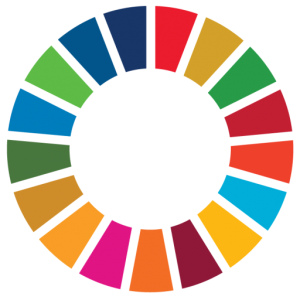 Do you have a vision of a sustainable planet for future generations?Are you keen to delve into the related topics from a regulatory perspective?A planet that remains livable in the long term requires change. Legislation increasingly requires environmental and social responsibility of all actors in the supply chain.We are widely acclaimed for our expertise in product compliance. We are also committed to the environmental and social challenges that are now inextricably linked to it. Translating legislation into understandable requirements and actions. Our goal is to support our users in achieving sustainable, responsible, and profitable business operations. Without hassle.You embrace the call for a sustainable society, and you are looking for an opportunity to drive meaningful change in the non-food product industry. If you possess the required skills and interest to address ESG challenges, then we would love to hear from you.Key responsibilities:Stay updated with regulatory requirements and industry standards related to ESG topics.Analyse trends and strategies in the non-food product industry.Identify key environmental and social data flows in the supply chain.Turn complex legislation into compelling, educational narratives.Shaping the sustainability transition within our company.What would help: Affinity with global challenges on sustainability and social justice Familiar with software as a service, preferably in the context of environmental or social issues. Experience with ESG principles and their application within business operations. Persuasive communication skills to collaborate effectively with stakeholders.Understanding of European market dynamics related to consumer products. University Education working and thinking level. We are offering a challenging position in a growing company with great ambitions.Work location to be determined by mutual agreement.More information can be obtained from Arthur van der Meijden at: arthur@productip.com or T+31 318 700 622. Applications with extensive motivation to be addressed at jobs@productip.com.